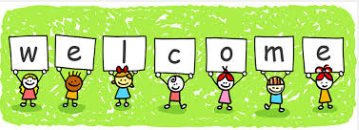                                                                                    August 4, 2017Dear Third Grader & Families, Happy Summer Vacation!   I hope that your break is full of family, friends and fun.  I am certainly enjoying lots of beach time with my girls and resting up for what I know will be a fabulous school year with you! This year will be full of exciting learning experiences and we will be doing it all together!During the first weeks of school, we will be establishing classroom rules and routines in order to build a classroom community that will allow for an exciting and productive year.    Below is a list of requested supplies to bring to school during our first days of school :2 – sturdy vinyl/plastic pocket folders with fastenersone 1/2“ three ring binder1 box of pencils (sharpened)hand held pencil sharpenersmall pencil pouch or case an old, but clean sock (this is used as an eraser )thin dry erase marker(s) *darker colors work bestan independent reading booka peanut/tree nut free snack & water bottle (everyday)     An open line of communication between home and school is extremely important.  So, please don't hesitate to be in touch, should you have any questions or concerns: michellebradley@oldrochester.org or 508-763-2049.  Enjoy the rest of your summer and we can’t wait to welcome you to 3rd Grade!Mrs. Bradley